FFA Study Guide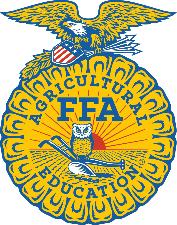 Name:____________________			Date:_____________________What are the 7 different officer positions?What does each officer position represent (mean)?How many FFA officers do we have here at PCHS?What year was the FFA established?Who wrote the FFA creed?What is a CDE?Explain what a CDE is.How many are available?What are the parts of the emblem? What do they mean/represent?Who runs the meeting?What is the FFA?What is the FFA’s mission statement?What is the 3 component model for agricultural education?What is the FFA motto?What are the colors of the FFA?When were women allowed to join the FFA? Know about New Farmers and when allowed to join FFA Know and understand the FFA official dress.FFA membership types and the various degrees received in FFA. Know opening ceremony parts. Know the FFA Creed.